המכינה הקדם צבאית "נחשון" - המדרשה הישראלית למנהיגות חברתית–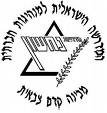 מחזור י"ט הראשון , שדרות , 2016, תשע"ו –  שבוע פנים –38יום א'ז' באייר15/5/16יום ב'ח' באייר16/5/16יום ג'
ט' באייר17/5/16יום ד'י' באייר18/5/16יום ה'יא' באייר19/5/16יום ו'
יב' באייר20/5/16מנחה תורןגילמורגילגילימורגילמובילי יוםשירליעומר בר לבנגהמריההראלשירליתורניםאילנה ומעיןיעל ויובליואב ברקן הראלעינב ירדן אמיןחן ויריןאילנה ומעין7:15ארוחת בוקרארוחת בוקרארוחת בוקרארוחת בוקרארוחת בוקרארוחת בוקר8:00כושר גופניאופיר - החיים הטוביםחוליות אםנחל- מעבר לשקיעהנטע- מיחזורסיכום שבועי9:15הפסקההפסקההפסקההפסקההפסקההפסקה9:30ח. קבוצה פעילות חברתיתחוליות סיום9:45: לאה שקדיאל- החברה הישראליתשיעור מסכםיד"א-הכנה לחובקזמן אקטואליהזמן אקטואליהזמן אקטואליהזמן אקטואליהזמן אקטואליהזמן אקטואליה11:00הפסקההפסקההפסקההפסקההפסקההפסקה11:30זאביק- ציונות ועצמאות11:45: דניאל הראל- פילוסופיהגלעדזהות יהודיתאלקנה שרלו-יהדות 14:00: ניקיונות וסגירת המכינהשבת פרשת "בהר"כניסת שבת : 19:08צאת שבת : 20:11זמן מובילי יוםזמן מובילי יוםזמן מובילי יוםזמן מובילי יוםזמן מובילי יוםזמן מובילי יום13:00ארוחת צהריים + הפסקהארוחת צהריים + הפסקהארוחת צהריים + הפסקהארוחת צהריים + הפסקהארוחת צהריים + הפסקהארוחת צהריים + הפסקה16:00קובי ברושקונסול לשעבר במצרים וקנדה מדיניות משרד החוץ14:00-19:00- פת"לאסף- אבסורד14:00-19:00- פת"לחג מכינה בנושא מעורבות פוליטית17:15הפסקההפסקההפסקההפסקההפסקההפסקה17:45           כושר גופניפת"ל           כושר גופניפת"ל17:30 פתיחה ונאומים18:00 מעגלי בוגרים19:00 ארוחת ערב20:00 פאנל בוגרים               19:00    ארוחת ערבארוחת ערבארוחת ערבארוחת ערבארוחת ערבארוחת ערב20:00          חוליות סיוםבית מדרשעומר- הימוריםעדי איתן-צוק איתן20:45 הפסקה21:00 ח"כ סתיו שפיר22:30 הפסקה23:00 הופעה - האחיות ג'משיד21:30עיבוד יומי, תדרוך למחר, וזמן הודעותעיבוד יומי, תדרוך למחר, וזמן הודעותעיבוד יומי, תדרוך למחר, וזמן הודעותעיבוד יומי, תדרוך למחר, וזמן הודעותעיבוד יומי, תדרוך למחר, וזמן הודעותעיבוד יומי, תדרוך למחר, וזמן הודעותאפטר לו"זאפטר לו"זאפטר לו"זאפטר לו"זאפטר לו"זאפטר לו"ז